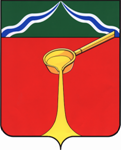 Калужская областьЛ Ю Д И Н О В С К О Е    Р А Й О Н Н О Е     С О Б Р А Н И Е муниципального района«Город Людиново и Людиновский район»Р Е Ш Е Н И Еот 20.11.2018 г. 				                                                                     №39О назначении и проведении публичных слушанийпо проекту решения «О внесении изменений и дополнений вУстав муниципального района «Город Людиново и Людиновский район»В соответствии со ст. ст. 28, 44  Федерального закона от 06.10.2003 № 131-ФЗ   «Об общих принципах организации местного самоуправления в Российской Федерации», ст. ст. 16, 45 Устава муниципального района «Город Людиново и Людиновский район», Положением «О публичных слушаниях в муниципальном районе «Город Людиново и Людиновский  район», утвержденным решением Людиновского Районного Собрания от 04.10.2005  №78 Людиновское Районное СобраниеРЕШИЛО:1. Назначить проведение публичных  слушаний по проекту решения «О внесении изменений и дополнений в Устав муниципального района «Город Людиново и Людиновский район» (прилагается) на 06.12.2018 г. в здании администрации муниципального района «Город Людиново и Людиновский район» по адресу: г. Людиново, ул. Ленина, д. 20, малый зал, в 15.00 часов.2. Утвердить для проведения публичных слушаний организационный комитет в следующем составе:Лазарева Вера Васильевна – председатель постоянной депутатской комиссии по местному самоуправлению, соблюдению законности, контролю и депутатской этике;Дорогов Борис Кузьмич - председатель постоянной депутатской комиссии по бюджету, финансам, налогам;Потапов Олег Анатольевич – председатель постоянной депутатской комиссии по социальной политике;Игнатова Оксана Валерьевна – заместитель главы администрации администрации муниципального района «Город Людиново и Людиновский район»;Катунцева Людмила Анатольевна – начальник отдела юридического сопровождения администрации муниципального района «Город Людиново и Людиновский район».3. Комиссии по местному самоуправлению, соблюдению законности, контролю и депутатской этике обеспечить учет предложений граждан и возможность участия граждан в обсуждении проекта решения о внесении изменений и дополнений в Устав муниципального района «Город Людиново и Людиновский район».4. Опубликовать настоящее решение и проект решения о внесении изменений и дополнений в Устав муниципального района «Город Людиново и Людиновский район» в газете «Людиновский рабочий»5. Организационному комитету опубликовать итоговый документ публичных слушаний.         6. Контроль за исполнением настоящего решения возложить на комитет по местному самоуправлению,  соблюдению законности, контролю и депутатской этике  (В.В.Лазарева).         7. Настоящее решение вступает в силу с момента  принятия.Глава муниципального района«Город Людиново и Людиновский район» 			                      Л.В. ГончаровапроектКалужская областьЛ Ю Д И Н О В С К О Е    Р А Й О Н Н О Е     С О Б Р А Н И Е муниципального района«Город Людиново и Людиновский район»Р Е Ш Е Н И Еот _______________2018 г. 				                                            № _____О внесении изменений и дополнений вУстав муниципального района «Город Людиново и Людиновский район»В соответствии со ст. ст. 35, 44  Федерального закона от 06.10.2003 № 131-ФЗ   «Об общих принципах организации местного самоуправления в Российской Федерации», ст. 45 Устава муниципального района «Город Людиново и Людиновский район» Людиновское Районное СобраниеРЕШИЛО:1. Внести в Устав муниципального района «Город Людиново и Людиновский район» следующие изменения и дополнения:1.1.Пункт 15 части 1 статьи 8 дополнить словами «, направление уведомления о соответствии указанных в уведомлении о планируемом строительстве параметров объекта индивидуального жилищного строительства или садового дома установленным параметрам и допустимости размещения объекта индивидуального жилищного строительства или садового дома на земельном участке, уведомления о несоответствии указанных в уведомлении о планируемом строительстве параметров объекта индивидуального жилищного строительства или садового дома установленнымпараметрам и (или) недопустимости размещения объекта индивидуального жилищного строительства или садового дома на земельном участке, уведомления о соответствии или несоответствии построенных или реконструированных объекта индивидуального жилищного строительства или садового дома требованиям законодательства о градостроительной деятельности при строительстве или реконструкции объектов индивидуального жилищного строительства или садовых домов на земельных участках, расположенных на соответствующих межселенных территориях, принятие в соответствии с гражданским законодательствомРоссийской Федерации решения о сносе самовольной постройки, расположенной на межселенной территории, решения о сносе самовольной постройки, расположенной на межселенной территории, или ее приведении в соответствие с установленными требованиями, решения об изъятии земельного участка, не используемого по целевому назначению или используемого с нарушением законодательства Российской Федерации и расположенного на межселенной территории, осуществление сноса самовольной постройки, расположенной на межселенной территории, или ее приведения в соответствие с установленными требованиями в случаях, предусмотренных Градостроительным кодексом Российской Федерации;».1.2.Часть 1 статьи 9 дополнить пунктом 14 следующего содержания: «14) осуществление мероприятий по защите прав потребителей, предусмотренных Законом Российской Федерации от 7 февраля 1992 года №2300-1 «О защите прав потребителей».».1.3. «Статья 47 Устава:1.3.1. Абзац 1 части 6 после слов «Официальным опубликованием муниципального правового акта» дополнить словами «или соглашения, заключенного между органами местного самоуправления»;1.3.2. Дополнить часть 6 абзацем следующего содержания: «Для официального опубликования (обнародования) муниципальных правовых актов и соглашений органы местного самоуправления вправе также использовать сетевое издание. В случае опубликования (размещения) полного текста муниципального правового акта в официальном сетевом издании объемные графические и табличные приложения к нему в печатном издании могут не приводиться.».2. Направить изменения и дополнения, внесенные в Устав муниципального района «Город Людиново и Людиновский район», на государственную регистрацию в Управление Министерства юстиции Российской Федерации по Калужской области.3. Настоящее решение вступает в силу после государственной регистрации и официального опубликования (обнародования).Глава муниципального района«Город Людиново и Людиновский район» 			                       Л.В. Гончарова